П О С Т А Н О В Л Е Н И Е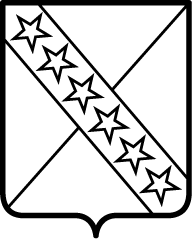 АДМИНИСТРАЦИИ ПРИАЗОВСКОГО СЕЛЬСКОГО ПОСЕЛЕНИЯПРИМОРСКО-АХТАРСКОГО РАЙОНАот  19.12.2019  года                                                                                                          № 281станица ПриазовскаяО введении для  органов управления, сил и средств поселенческого  звена Приазовского сельского поселения Приморско-Ахтарского района   в режим функционирования «Повышенная готовность» На основании статьи 4.1 пункта 1 Федерального закона  от 21 декабря 1994 года № 68-ФЗ «О защите населения и территорий от чрезвычайных ситуаций природного и техногенного характера», в целях оперативного реагирования на возможные чрезвычайные  ситуации природного и техногенного характера в период праздников с 28 декабря 2019 год по 09  января  2020 года,  администрация Приазовского   сельского   поселения   Приморско-Ахтарского  района   п о с т а н о в л я е т:	1. Ввести для органов управления, сил и средств поселенческого  звена Приазовского сельского поселения Приморско-Ахтарского района режим «Повышенная готовность» на период с 09.00 28 декабря 2019 года по 09.01.2020 года.  2. Руководителям предприятий и учреждений Приазовского сельского поселения Приморско-Ахтарского района не зависимо от форм собственности и ведомственной принадлежности, привести в повышенную готовность силы и средства для предотвращения и ликвидации возможных  чрезвычайных ситуаций и аварий на объектах жизнеобеспечения, уточнить и откорректировать «Планы действий по предупреждению и ликвидации ЧС природного и техногенного характера».	3. Контроль за выполнением настоящего постановления оставляю за собой. 	4. Постановление вступает в силу со дня его подписания.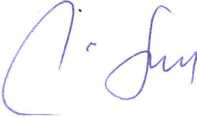 Глава Приазовского сельского поселения Приморско-Ахтарского района                                                             Г.Л. Тур